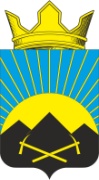 РОССИЙСКАЯ ФЕДЕРАЦИЯРОСТОВСКАЯ ОБЛАСТЬТАЦИНСКИЙ РАЙОНМУНИЦИПАЛЬНОЕ ОБРАЗОВАНИЕ«УГЛЕГОРСКОЕ СЕЛЬСКОЕ ПОСЕЛЕНИЕ»АДМИНИСТРАЦИЯ  УГЛЕГОРСКОГО  СЕЛЬСКОГО  ПОСЕЛЕНИЯ__________________________________________________________________ПОСТАНОВЛЕНИЕ21 апреля 2017года                              № 3-кшу                                   п. УглегорскийО введении режима чрезвычайнойситуации на территории Углегорского сельского поселения Тацинского района       В соответствии с Лесным кодексом Российской Федерации, областными  законами от 25.11.2004 №202-ЗС «О пожарной безопасности» и  от 29.12.2004 № 256-ЗС «О защите населения и территорий от чрезвычайных ситуаций межмуниципального и регионального характера», распоряжением Правительства Ростовской области от 12.04.2017 №203 « О проведении пожарно - тактического учения по проверке готовности сил и средств органов исполнительной власти Ростовской области и муниципальных образований Ростовской области к ликвидациям чрезвычайных ситуаций, обусловленных лесными и ландшафтными пожарами». постановлением Правительством Ростовской области от 29.03.2012 № 239 «О территориальной (областной) подсистеме единой государственной системы предупреждения и ликвидации чрезвычайных ситуаций, постановлением Администрации Тацинского района от 24.05.2012 г. № 382 « О районном звене областной подсистемы единой государственной системы предупреждения и ликвидации чрезвычайных ситуаций» и протокола комиссии по предупреждению и ликвидации чрезвычайных ситуаций и обеспечению пожарной безопасности Углегорского сельского поселения Тацинского района от 20.04.2017 г. № 2-кшу.ПОСТАНОВЛЯЮ:  1. Ввести режим чрезвычайной ситуации для органов управления, сил и средств  на территории Углегорского сельского поселения с 10.00  21.04.2017 года.           2.  Границами зоны чрезвычайной ситуации определить границы Углегорского сельского поселения.           3.  Сформировать оперативную группу по контролю за выполнением мер по противодействию выжигания сухой растительности на территории поселения - руководитель, И.о. Главы Углегорского сельского поселения (Бабич Л.С.). 4. Старшему инспектору уполномоченному по ГО и ЧС, ПБ Кучерявой Л.М. организовать мероприятия в соответствии с планом действий по предупреждению и ликвидации пожаров. На время режима чрезвычайной ситуации принимать личное участие в организации работы.5. Организовать выделение техники для подвоза воды во взаимодействии с хозяйствующими субъектами.6. Рекомендовать руководителям хозяйствующих субъектов, расположенных на территории поселения, в случае ухудшения обстановки организовать выделение дополнительных сил и средств для ликвидации чрезвычайной ситуации.          7. Контроль  за исполнением настоящего постановления оставляю за собой.Приложение:  на 1л., в 1 экз.И.о Главы Углегорскогосельского поселения                                                                               Л.С. БабичПриложениек постановлениюАдминистрации Углегорского сельского поселенияот 21.04.2017 № 2-кшу  Рабочая группапо контролю за выполнением мер пожарной безопасности  натерритории Углегорского сельского поселения     Руководитель группы:     Бабич Л.С. –   И.о. Главы Углегорского сельского                           поселения.           Члены:                            Кучерявая Л.М. -   старший инспектор  по ГО,ЧС и ПБ Администрации   Углегорского сельского поселения.                                         Ермоленко Л.В. – директор Углегорского МПП ЖКХ                                         Половникова Л.Н. – мастер жилфонда Углегорского                                                                                   МПП ЖКХ                                         Кравцова В.А.    – специалист 1 – ой категории                                                                                   Администрации   Углегорского                                                                                    сельского поселения.                                                        Луганская Л.А. – старший инспектор по земельным и    имущественным отношениям Администрации   Углегорского сельского поселенияИ.о Главы Углегорскогосельского поселения                                                                               Бабич Л.С.